D90/LEDW10DX1T1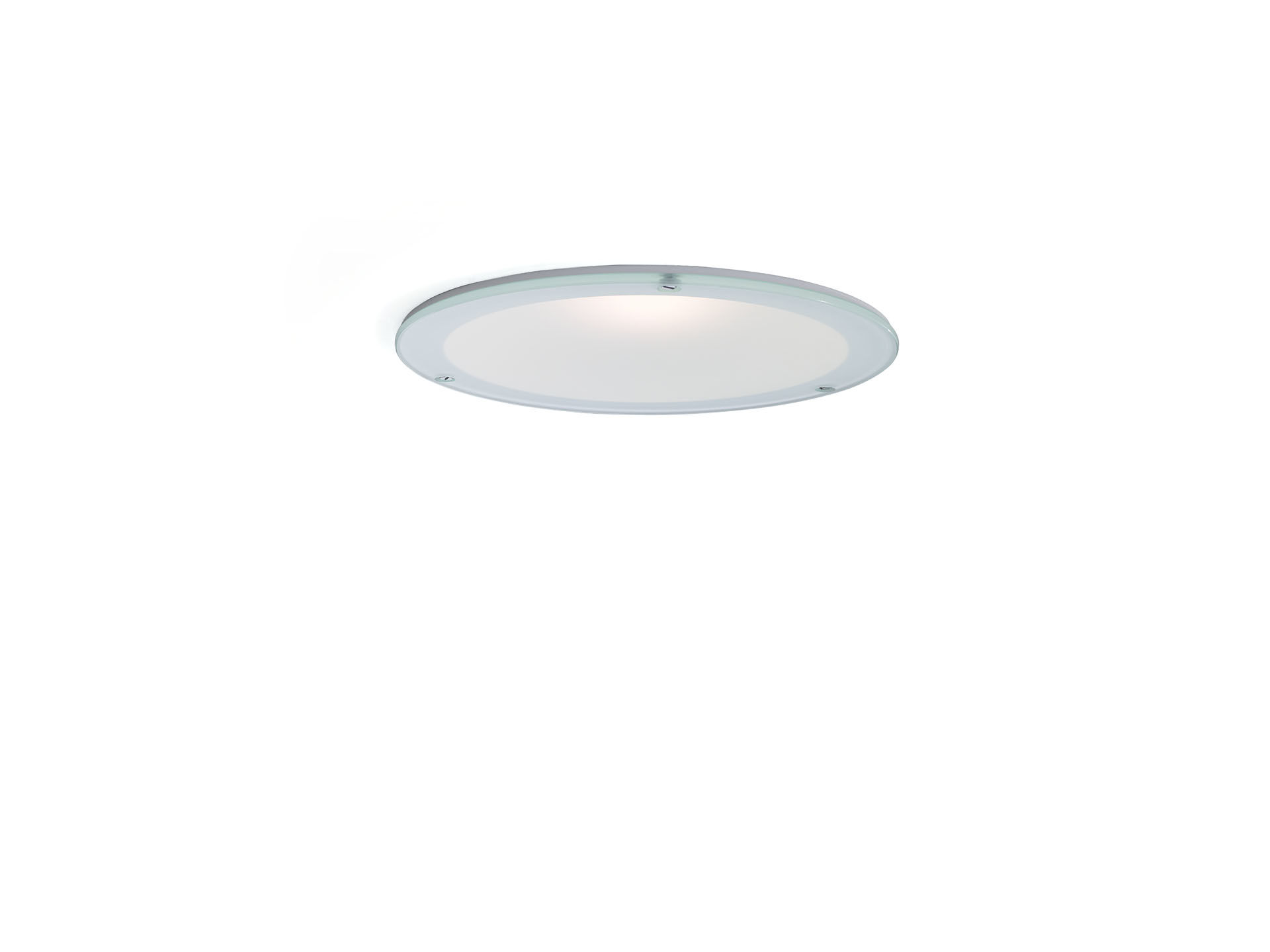 Downlights en polycarbonate sans soudureRéflecteur et lentille , optique polycarbonate (PC) avec un fin film d’aluminium, aspect satiné, distribution lumineuse extensive .Colerette et reflecteur polycarbonate en une seule pièce, sans soudure visible., Plaque de proctection en verre, IP54 par le dessous.Dimensions: Ø 190 mm x 107 mm.Découpe plafond: Ø 175 mm.Le réflecteur protège la source lumineuse et une lentille empêche l'éblouissement.Flux lumineux: 1100 lm, Efficacité lumineuse: 107 lm/W.Consommation de courant: 10.3 W, DALI gradable.Fréquence: 50-60Hz AC/DC.Tension: 220-240V.Classe d'isolation: classe II.Maintien de flux élévé; après 50 000 heures de fonctionnement, le luminaire conserve 99% de son flux lumineux initial.Température de couleur corrélée: 3000 K, Rendu des couleurs ra: 80.Standard deviation colour matching: 3 SDCM.Sécurité photobiologique IEC/TR 62778: RG1.Caisson: polycarbonate, RAL9003 - blanc de sécurité.Degré de protection IP: IP20.Degré de protection IK: IK06.IP par le dessous: IP54 par le dessous.Essai au fil incandescent: 850°C.Garantie de 5 ans sur luminaire et driver.Certifications: CE, ENEC.Luminaire avec cablâge sans halogène.Le luminaire a été développé et produit selon la norme EN 60598-1 dans une société certifiée ISO 9001 et ISO 14001.